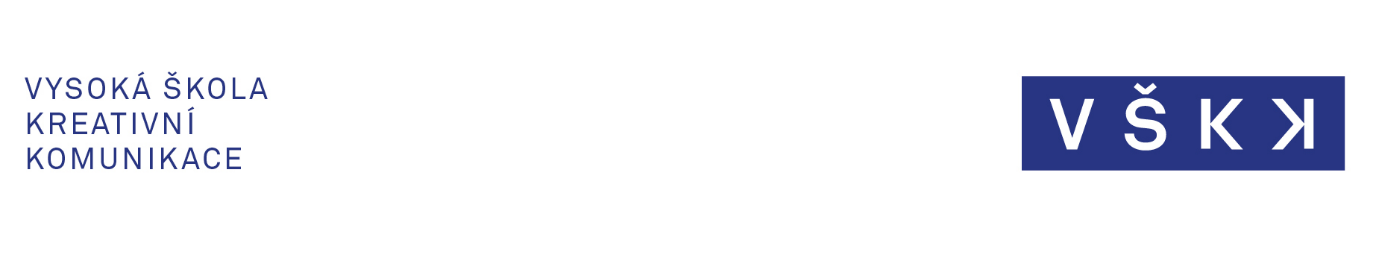 MATRICULATION(GUIDELINES OF THE VICE-RECTOR OF THE UNIVERSITY OF CREATIVE COMMUNICATION FOR ACADEMIC AFFAIRS) This guideline regulates the formalities and course of matriculation at the University of Creative Communication (hereinafter referred to as “UCC”).The matriculation ceremony is held in Lecture Hall I (001) in the UCC building, unless the Chancellor of UCC determines otherwise. The date of the matriculation ceremony is determined by the Chancellor in the timetable of the relevant academic year.Course of the matriculation ceremony:Matriculated students in formal dress take their seats before the ceremony itself begins (a rehearsal is ensured by workers of the study department, hereinafter referred to as the “SD”).Ceremonial entrance (with musical accompaniment) in the following order:academic staff members of UCC in academic gownsVice-Rectors of UCC in academic gownsBedel of the Chancellor dressed in the Bedel’s gown with insigniaChancellor of UCC in an academic gown with insignia.The national anthem.The Chancellor initiates the matriculation ceremony (held in Czech) with the following words: “It is one of the good traditions of this university for students at the beginning of their studies to take the matriculation oath. I now ask those present, please rise, and you, the admirable Vice-Rector, please read its wording.”The Vice-Rector for Academic Affairs: “Your magnificence, thank you for initiating today’s matriculation ceremony. Esteemed students, please now hear the matriculation oath: I swear that I shall duly fulfil the duties of a student of the University of Creative Communication on the basis of an agreement between myself and the university, concluded of my own free will and in the spirit of the humanistic, ethical and aesthetic ideals on which this university is founded. I shall respect the advice and decisions of the university’s teachers and all its other academic dignitaries. I swear that I shall study in a manner that ensures that I shall develop my talent and gain the maximum new and necessary knowledge for my own benefit and for the good of society.”The students (in a defined order) then individually stand in front of the Chancellor, raise their hand towards the head of the sceptre (held by the Bedel, who stands on the Chancellor’s right), make a bow, shake the Chancellor’s hand, and clearly pronounce the word “slibuji” (I swear), before returning to their seat.Once all students have taken the oath, the Chancellor makes the closing speech: “You have taken the matriculation oath, and the University of Creative Communication now welcomes you to the academic community. Do not forget your personal resolution and please heed the reputation of the university. I wish you...”Ceremonial exit from the hall to the accompaniment of the student hymn “Gaudeamus igitur” in the following order:Bedel of the Chancellor dressed in the Bedel’s gown with insigniaChancellor of UCC in an academic gown with insigniaVice-Rectors of UCC in academic gowns academic staff members of UCC in academic gowns.At the conclusion of the ceremony (after the end of the student hymn) the students exit the hall following the instructions of workers of the SD.Effective as of: 1 September 2020In Prague, 17 November 2019						     Mgr. Lukáš Novák		    Vice-Rector of UCC for Academic Affairs